								SOUTH LITTLE LEAGUE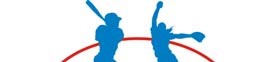 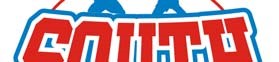 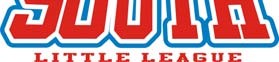 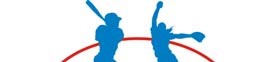 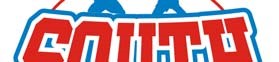 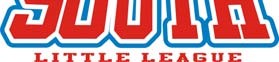 							810 West Clemmonsville Road, Winston Salem, NC, 27127									littleleaguesouth@gmail.comDear South Little League Sponsor,		We invite you to join us in providing a great baseball/softball atmosphere for children in the Winston Salem communities.  Through your assistance we are able to continue to offer a quality program for our youth.  Our program looks to develop the Little League traits of Character, Courage, and Loyalty while teaching them discipline, teamwork and physical wellness in a safe and fun environment.  100% of your sponsorship goes to building the league and supporting our players.Our league is registered as a 501C3 Non-Profit Organization so your sponsorship is tax deductible.--------------------------------------------------------------------------------------------------------------------------------------------------Sponsorships(Circle the option that you would like)SINGLE TEAM SPONSOR-$250.00(Company Logo on back of one team’s jersey, website and social media recognition)DOUBLE TEAM SPONSOR-$500.00(Company Logo on back of one team’s jersey ,1 outfield banner, website and social media recognition)TRIPLE TEAM SPONSOR -$750.00(Company Logo on back of one team’s jersey, 2 outfield banners, website and social media recognition)HOMERUN TEAM SPONSOR-$1000.00(Company Logo on back of one team’s jersey, 3 outfield banners, website and social media recognition)GRANDSLAM TEAM SPONSOR-$1,500.00(Company Logo on back of one team’s jersey, 4 outfield banner or one dugout, website and social media recognition)	In addition to the above sponsorship level, please check the renewal frequency below.  An invoice will be sent for following renewals:One Year OnlyTwo Years (Second Year 10% Discount)Three Years (Second Year 10% Discount, Third Year 20% Discount)Total Amount of Sponsorships: _______________Signature__________________ Date__________	Thank you for agreeing to sponsor SOUTH LITTLE LEAGUE!  Our community is appreciative of your support!  Please fill out your company information below:Company Name____________________________________________________________________Company Address__________________________________________________________________Company Website__________________________________________________________________Company Contact__________________________________________________________________Contact Email_____________________________________________________________________Contact Phone Number______________________________________________________________Sponsorship Option Chosen___________________________________________________________Renewal Option Chosen_____________________________________________________________For Sponsorship on Team Jersey, please indicate:Division__________________________________________________Team Preference___________________________________________For DOUBLE thru GRAND SLAM Sponsorships, please indicate which field or dugout you would like logo displayed on. (Minor/Majors, T-Ball/Machine Pitch, Juniors/Seniors, Softball)Field______________________________________________________________________Dugout (GRANDSLAM ONLY) ________________________________________________